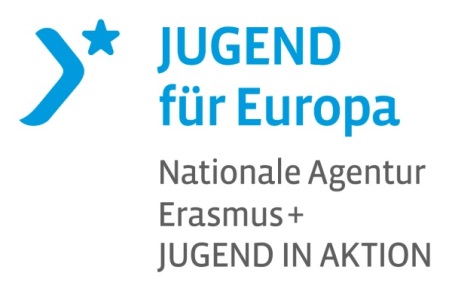 List of participants – TeilnehmerInnenlistenot including all of the mandatory data for learning, teaching and training activities concerning Mobility Tool+ (for example date of birth, role of the participant, sending city)enthält nicht alle obligatorischen Daten für Lern-, Lehr- und Schulungsaktivitäten das Mobility Tool+ betreffend (z.B. Geburtsdatum, Rolle der Teilnehmer, Entsendeort der Teilnehmer)List of participants – TeilnehmerInnenlistenot including all of the mandatory data for learning, teaching and training activities concerning Mobility Tool+ (for example date of birth, role of the participant, sending city)enthält nicht alle obligatorischen Daten für Lern-, Lehr- und Schulungsaktivitäten das Mobility Tool+ betreffend (z.B. Geburtsdatum, Rolle der Teilnehmer, Entsendeort der Teilnehmer)List of participants – TeilnehmerInnenlistenot including all of the mandatory data for learning, teaching and training activities concerning Mobility Tool+ (for example date of birth, role of the participant, sending city)enthält nicht alle obligatorischen Daten für Lern-, Lehr- und Schulungsaktivitäten das Mobility Tool+ betreffend (z.B. Geburtsdatum, Rolle der Teilnehmer, Entsendeort der Teilnehmer)List of participants – TeilnehmerInnenlistenot including all of the mandatory data for learning, teaching and training activities concerning Mobility Tool+ (for example date of birth, role of the participant, sending city)enthält nicht alle obligatorischen Daten für Lern-, Lehr- und Schulungsaktivitäten das Mobility Tool+ betreffend (z.B. Geburtsdatum, Rolle der Teilnehmer, Entsendeort der Teilnehmer)List of participants – TeilnehmerInnenlistenot including all of the mandatory data for learning, teaching and training activities concerning Mobility Tool+ (for example date of birth, role of the participant, sending city)enthält nicht alle obligatorischen Daten für Lern-, Lehr- und Schulungsaktivitäten das Mobility Tool+ betreffend (z.B. Geburtsdatum, Rolle der Teilnehmer, Entsendeort der Teilnehmer)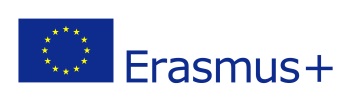 project number/ Projektnummer:      project number/ Projektnummer:      project number/ Projektnummer:      name of the receiving organisation/Name der Aufnahmeorganisation:      
name of the receiving organisation/Name der Aufnahmeorganisation:      
name of the receiving organisation/Name der Aufnahmeorganisation:      
name of the receiving organisation/Name der Aufnahmeorganisation:      
signature of the receiving organisation/ Unterschrift der Aufnahmeorganisation:signature of the receiving organisation/ Unterschrift der Aufnahmeorganisation:dates of the activity/
Zeitraum der Aktivität:      title of the activity/ Titel der Aktivität:Venue of the activity/ Aktivitätsort:title of the activity/ Titel der Aktivität:Venue of the activity/ Aktivitätsort:title of the activity/ Titel der Aktivität:Venue of the activity/ Aktivitätsort:No.Surname, first nameNachname, VornameName and address of the sending organisation
Name und Adresse der entsendenden OrganisationName and address of the sending organisation
Name und Adresse der entsendenden OrganisationCountry of residenceLand des ständigen WohnsitzesE-mail address of participant
E-Mail Adresse des TeilnehmersDate of arrivalAnreisedatumDate of departureAbreisedatumDate of departureAbreisedatumSignatureUnterschriftNo.Surname, first nameNachname, VornameName and address of the sending organisation
Name und Adresse der entsendenden OrganisationCountry of residenceLand des ständigen WohnsitzesE-mail address of participant
E-Mail Adresse des TeilnehmersDate of arrivalAnreisedatumDate of departureAbreisedatumSignatureUnterschrift